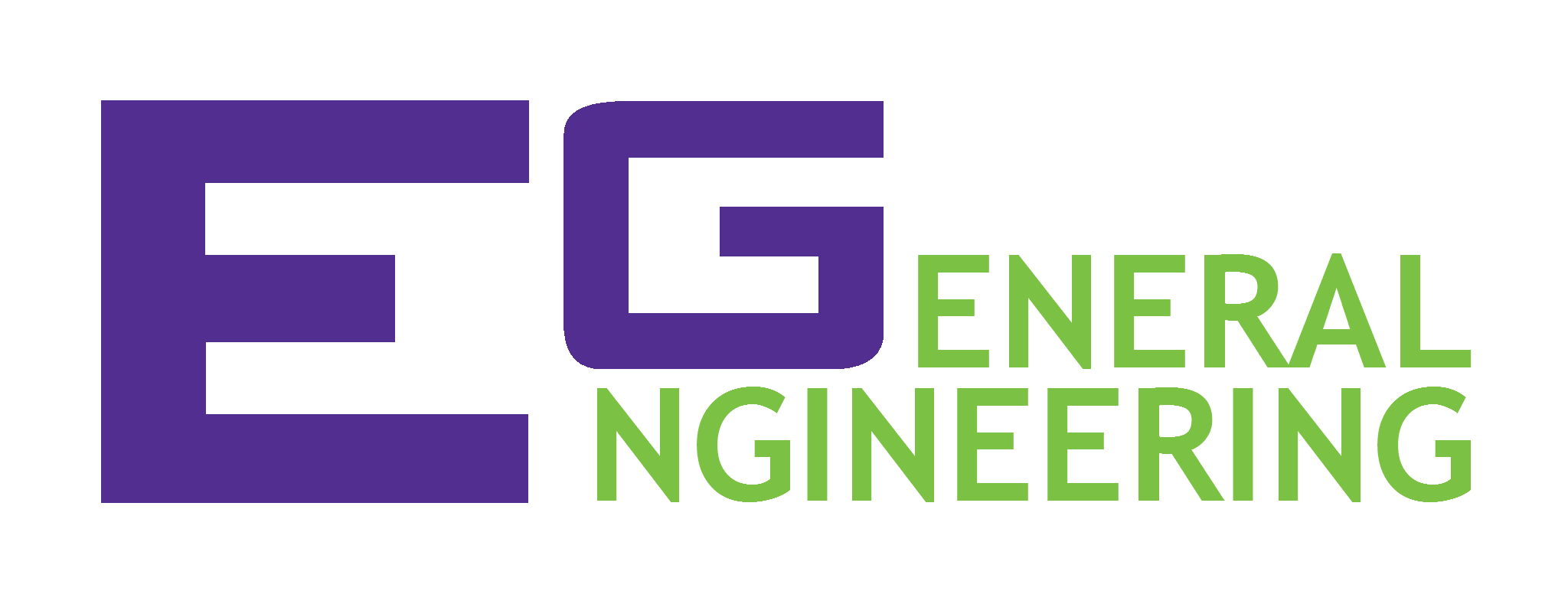 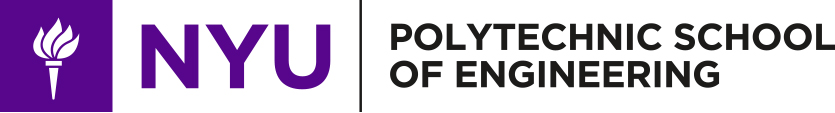 TEST RESULTS:PassPassFailFailAccepts the programAccepts the programAccepts the program□□□□Footprint does not exceed 25cm x 25cmFootprint does not exceed 25cm x 25cmFootprint does not exceed 25cm x 25cm□□□□Part 1:
Robot:Part 1:
Robot:Navigates to and obtains first water source readingNavigates to and obtains first water source readingNavigates to and obtains first water source reading□□□□Navigates to and obtains second water source readingNavigates to and obtains second water source readingNavigates to and obtains second water source reading□□□□Navigates back to the starting pointNavigates back to the starting pointNavigates back to the starting point□□□□Part 2:Part 2:Graph of density vs salinity Graph of density vs salinity Graph of density vs salinity □□□□Microsoft Word document of questions and answersMicrosoft Word document of questions and answersMicrosoft Word document of questions and answers□□□□Extra Credit:Robot:Extra Credit:Robot:Obtains third water source reading [5 points]Obtains third water source reading [5 points]Obtains third water source reading [5 points]     □     □    □    □Obtains mountain reading [2 points]Obtains mountain reading [2 points]Obtains mountain reading [2 points]□□□□Obtains ice cap reading [3 points]Obtains ice cap reading [3 points]Obtains ice cap reading [3 points]□□□□